Αγαπητοί γονείς και κηδεμόνες των μαθητών μας, σχετικά με την καθορισμένη ενημέρωση γονέων και κηδεμόνων του μηνός Οκτωβρίου, σας γνωστοποιούμε τις κάτωθι αλλαγές, οι οποίες προκύπτουν, είτε από τη συμμετοχή των εκπαιδευτικών στις 11/10/2021 στην απεργία, είτε επειδή εργάζονται στο Ολοήμερο Σχολείο και ελλείψει τοποθέτησης εκπαιδευτικών δεν δυνάμεθα αναπλήρωσης των. Ήτοι:Τμήμα Δ΄2, Κουζούμη Μαρία, Δευτέρα 11/10/2021 Α΄ομάδα και ώρα 8:00-9:00 καιΤρίτη 12/10/2021 Β΄ομάδα στις13:30.Τμήμα Ε΄1, Αναστασία Σούκα Σίμου, Τρίτη 14/10/2021 Β΄ομάδα ώρα 9:00-10:45 Τετάρτη 13/10/2021 Α΄ομάδα, ώρα 13:30.Τμήμα Ε΄2, Κυπριωτάκη ΆνναΤρίτη 12/10/2021 Β΄ομάδα στις 13:30Τετάρτη 13/10/2021, Α΄ομάδα στις 13:30.Τμήμα ΣΤ΄1, Καραφούσια Ιωάννα, Τρίτη 12/10/2021 Β΄ομάδα, ώρα 13:30Τετάρτη 13/10/2021 Α΄ομάδα, ώρα 8:30-10:40Τμήμα ΣΤ΄2 Καρυστινού ΙωάνναΤρίτη 12/10/2021 Β΄ομάδα, ώρα 13:30Τετάρτη 13/10/2021 Α΄ομάδα, ώρα 13:30Για το Τμήμα Ένταξης, η κ. Δανάη Μάλλη Πολλάκη θα δεχθεί του γονείς και κηδεμόνες των μαθητών του σχολείου την Τρίτη 12/10/2021, ώρα 13:30 και την Τετάρτη 13/10/2021 την ίδια ώρα. Επισημαίνουμε, ότι για τα υπόλοιπα τμήματα, Α1, Α2, Β1, Β2, Γ2 και Δ1, η ενημέρωση γονέων και κηδεμόνων θα διεξαχθεί κανονικά, δηλαδή Δευτέρα 11 Οκτωβρίου 2021 για την ομάδα Α στις 13:30, μετά την αποχώρηση των μαθητών του σχολείου, και Τρίτη 12 Οκτωβρίου 2021 για την ομάδα Β στις 13:30. ΟΙ ΓΟΝΕΙΣ ΚΑΙ ΚΗΔΕΜΟΝΕΣ ΤΩΝ ΜΑΘΗΤΩΝ ΣΤΙΣ ΕΝΗΜΕΡΩΣΕΙΣ ΘΑ ΠΡΟΣΕΡΧΟΝΤΑΙ. ΕΙΤΕ ΜΕ ΠΙΣΤΟΠΟΙΗΤΙΚΟ ΕΜΒΟΛΙΑΣΜΟΥ, ΕΙΤΕ ΜΕ RAPID TEST.Το τμήμα της κ. Νικολαϊδη έχει προχωρήσει ήδη σε ενημέρωση.   Τη Δευτέρα οι μαθητές των Ε1, Ε2, ΣΤ1 και ΣΤ΄2 δεν θα προσέλθουν στο σχολείο, διότι οι υπεύθυνοι  εκπαιδευτικοί των τμημάτων τους θα βρίσκονται σε απεργία.   Οι συνθήκες covid-19 δεν επιτρέπουν τον διαμοιρασμό τους σε άλλα τμήματα.Τη Δευτέρα 11/10/2021 θα λειτουργήσει ΜΟΝΟ το τμήμα της κ. Κουζούμη Ζ12ο Α2Β.ΚΑΝΕΝΑ ΑΛΛΟ ΤΜΗΜΑ ΟΛΟΗΜΕΡΟΥ ΔΕΝ ΘΑ ΛΕΙΤΟΥΡΓΗΣΕΙ ΤΗ ΔΕΥΤΕΡΑ ΛΟΓΩ ΑΠΕΡΓΙΑΣ.                                                                                                                                           Η Διευθύντρια                                                                                                            Χανιώτη Μαρουσώ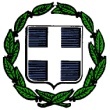 ΕΛΛΗΝΙΚΗ   ΔΗΜΟΚΡΑΤΙΑΥΠΟΥΡΓΕΙΟ ΠΑΙΔΕΙΑΣ ΚΑΙ ΘΡΗΣΚΕΥΜΑΤΩΝΠΕΡΙΦ/ΚΗ  Δ/ΝΣΗ  Α/ΘΜΙΑΣ &  Β/ΘΜΙΑΣ ΕΚΠ/ΣΗΣ ΑΤΤΙΚΗΣΔΙΕΥΘΥΝΣΗ Π.Ε.  Δ΄ ΑΘΗΝΑΣ                  2ο Δημοτικό Σχολείο Γλυφάδας Γλυφάδα, 7/10/2021Αρ. Πρωτ.: 313Γλυφάδα, 7/10/2021Αρ. Πρωτ.: 313ΕΛΛΗΝΙΚΗ   ΔΗΜΟΚΡΑΤΙΑΥΠΟΥΡΓΕΙΟ ΠΑΙΔΕΙΑΣ ΚΑΙ ΘΡΗΣΚΕΥΜΑΤΩΝΠΕΡΙΦ/ΚΗ  Δ/ΝΣΗ  Α/ΘΜΙΑΣ &  Β/ΘΜΙΑΣ ΕΚΠ/ΣΗΣ ΑΤΤΙΚΗΣΔΙΕΥΘΥΝΣΗ Π.Ε.  Δ΄ ΑΘΗΝΑΣ                  2ο Δημοτικό Σχολείο Γλυφάδας ΕΛΛΗΝΙΚΗ   ΔΗΜΟΚΡΑΤΙΑΥΠΟΥΡΓΕΙΟ ΠΑΙΔΕΙΑΣ ΚΑΙ ΘΡΗΣΚΕΥΜΑΤΩΝΠΕΡΙΦ/ΚΗ  Δ/ΝΣΗ  Α/ΘΜΙΑΣ &  Β/ΘΜΙΑΣ ΕΚΠ/ΣΗΣ ΑΤΤΙΚΗΣΔΙΕΥΘΥΝΣΗ Π.Ε.  Δ΄ ΑΘΗΝΑΣ                  2ο Δημοτικό Σχολείο Γλυφάδας ΕΛΛΗΝΙΚΗ   ΔΗΜΟΚΡΑΤΙΑΥΠΟΥΡΓΕΙΟ ΠΑΙΔΕΙΑΣ ΚΑΙ ΘΡΗΣΚΕΥΜΑΤΩΝΠΕΡΙΦ/ΚΗ  Δ/ΝΣΗ  Α/ΘΜΙΑΣ &  Β/ΘΜΙΑΣ ΕΚΠ/ΣΗΣ ΑΤΤΙΚΗΣΔΙΕΥΘΥΝΣΗ Π.Ε.  Δ΄ ΑΘΗΝΑΣ                  2ο Δημοτικό Σχολείο Γλυφάδας ΠΡΟΣ:Γονείς και Κηδεμόνες μαθητών του σχολείου μας.Γονείς και Κηδεμόνες μαθητών του σχολείου μας.ΠΡΟΣ:Γονείς και Κηδεμόνες μαθητών του σχολείου μας.Γονείς και Κηδεμόνες μαθητών του σχολείου μας.ΘΕΜΑ:«Ενημέρωση Γονέων και Κηδεμόνων»